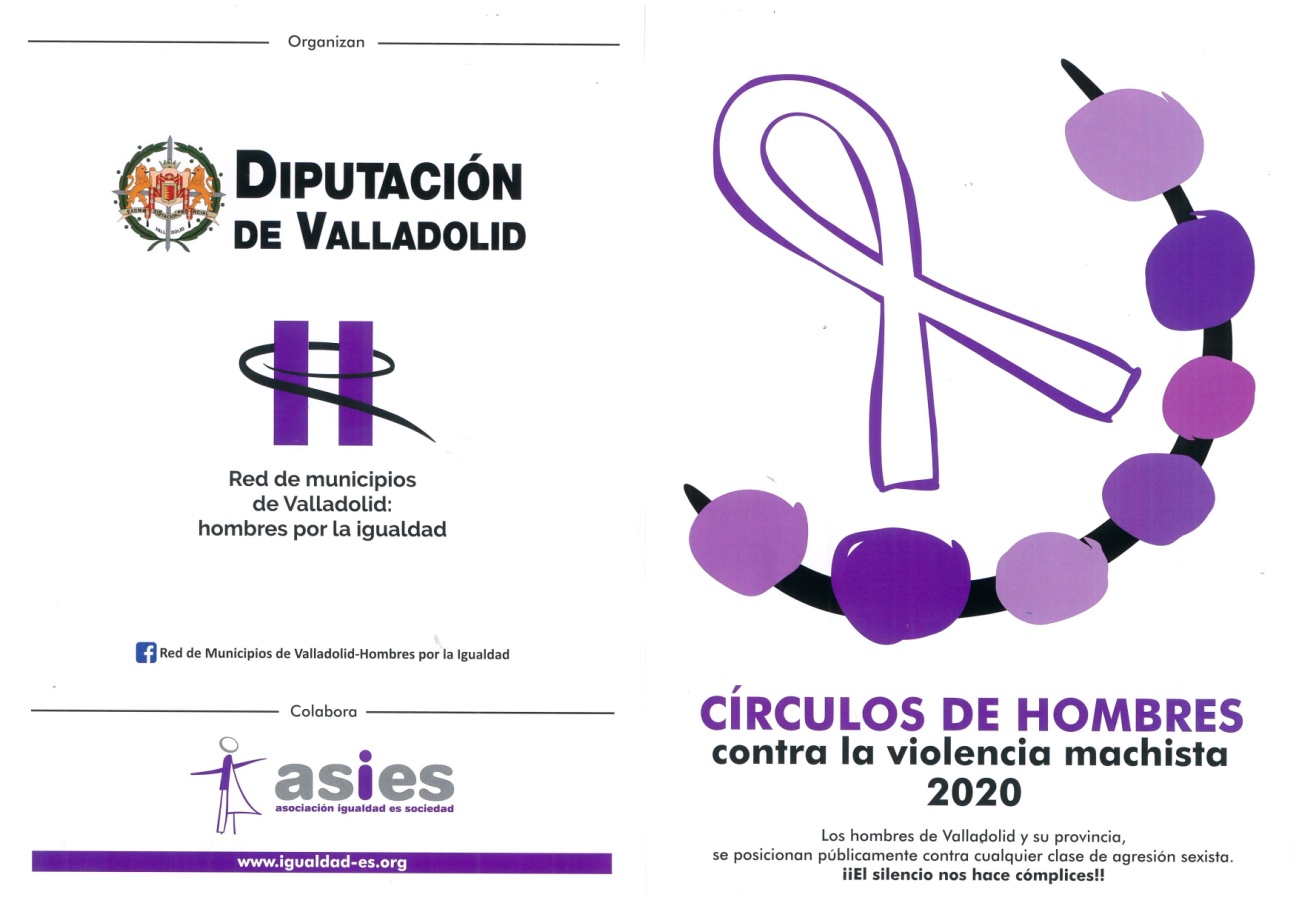 23 de OCTUBRE DE 20208 DE LA TARDECONCENTRACIÓN EN LA PLAZA MAYOR DE SARDÓN DE DUERO.Por motivo de seguridad anticovid se aplicarán las medidas vigentes ese día.Concentración de grupos, mascarillas, utilización de geles y distancia social.AYUNTAMIENTO DE SARDÓN DE DUERO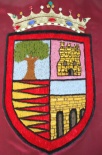 AGRADECEMOS VUESTRA COLABORACIÓN Y CIVISMO.